ที่  มท  ๐๘16.3/ว		  						ถึง  สำนักงานส่งเสริมการปกครองท้องถิ่นจังหวัด ทุกจังหวัด	ด้วยสำนักงานเลขาธิการสภาการศึกษาแจ้งว่า อยู่ระหว่างการดำเนินการสรรหาและเลือกคณะกรรมการสภาการศึกษา ซึ่งกฎกระทรวงกำหนดจำนวนกรรมการ คุณสมบัติ หลักเกณฑ์และวิธีการสรรหา          การเลือกกรรมการ วาระการดำรงตำแหน่ง และการพ้นจากตำแหน่งของกรรมการในคณะกรรมการสภาการศึกษา พ.ศ. 2546 และที่แก้ไขเพิ่มเติม (ฉบับที่ 2) พ.ศ. 2560 ได้กำหนดวิธีการสรรหาและการเลือกกรรมการ           สภาการศึกษาที่เป็นผู้แทนองค์กรปกครองส่วนท้องถิ่น โดยให้สภาขององค์กรปกครองส่วนท้องถิ่นที่จัดการศึกษา  โดยมีโรงเรียนในสังกัดเสนอชื่อผู้ที่เห็นสมควรเป็นกรรมการซึ่งมีคุณสมบัติตามที่กำหนดในกฎกระทรวงฯ จากนั้น       ให้ผู้ได้รับการเสนอชื่อเลือกกันเองให้เหลือจำนวนหนึ่งคน เพื่อเสนอให้คณะรัฐมนตรีแต่งตั้งเป็นกรรมการ 	กรมส่งเสริมการปกครองท้องถิ่น จึงขอความร่วมมือจังหวัดให้เผยแพร่ประกาศการสรรหาดังกล่าว ไปยังองค์กรปกครองส่วนท้องถิ่นที่มีสถานศึกษาในสังกัดทราบ ทั้งนี้ หากสภาองค์กรปกครองส่วนท้องถิ่นแห่งใด           มีความประสงค์จะเสนอชื่อบุคคลเข้ารับเลือกเป็นกรรมการสภาการศึกษา ให้เสนอได้จำนวน 1 รายชื่อ                    ตามแบบ สกศ. 2 โดยให้จัดส่งได้ตั้งแต่วันที่ 1 พฤศจิกายน 2564 ถึงวันที่ 14 ธันวาคม 2564 สามารถดูรายละเอียด ได้ที่ https://bit.ly/3pKVbhu หรือ QR Code ท้ายหนังสือ		กรมส่งเสริมการปกครองท้องถิ่น					              ตุลาคม  2564	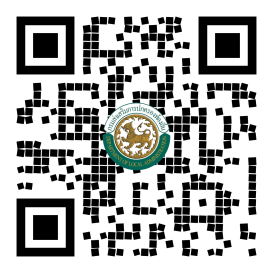 